27 ВЕРЕСНЯ – ЦЕЙ ДЕНЬ В ІСТОРІЇСвята і пам'ятні дніМіжнародні ООН: Всесвітній день туризму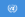 Національні Україна День туризму (Відзначається щорічно згідно з Указом Президента (№ 1047/98 від 21.09.1998 р.)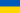  Бельгія: день єдності франкомовної спільноти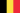  Україна,  Росія: день машинобудівника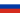 Релігійні Православна церква: Свято Воздвиження Чесного і Животворного Хреста Господнього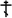 Події1605 — війська Речі Посполитої розбили шведів під Кірхгольмом.1781 — на теренах Лівобережної України (колишньої Гетьманщини) влада Російської імперії утворила Київське, Чернігівське, Новгород-Сіверське намісництва.1802 — російський імператор Олександр І своїм указом частково відновив у Києві дію Маґдебурзького права, скасованого його бабцею Катериною II.1821 — проголошена незалежність Мексиканської імперії1825 — у Великій Британії почався рух першою залізницею — потяг провіз 450 пасажирів зі швидкістю 24 км/годину.1885 — у Харкові відкрито Південноросійський технологічний інститут — перший у Російській імперії та в російській частині України вищий технічний навчальний заклад.1893 — у Джерсі-Сіті почали видавати перший за океаном український друкований орган — газету «Свобода» (найдавніший у світі зі сучасних українських друкованих органів; українська газета з найдовшою історією).1895 — шведський хімік, інженер і підприємець Альфред Нобель підписав заповіт, за яким його спадщина мала скласти основу фонду для виплати щорічних премій людям, що зробили найбільший внесок у розвиток фізики, хімії, медицини, літератури та загального миру (Нобелівська премія).1912 — у Києві відкритий стадіон «Спортивне поле» на 3 тисячі осіб.1917 — Ленін написав лист «Більшовики повинні взяти владу».1920 — Симон Петлюра підписав наказ Головної команди військ УНР про організацію повстання на Правобережній Україні.1920 — Нестор Махно уклав союз із Червоною Армією.1920 — командувач червоного Південного (Кримського) фронту М. Фрунзе видав наказ про оборону Донбасу від Врангеля.1937 — в містечку Альбіон (штат Нью-Йорк) відкрилася перша школа з навчання Санта Клаусів.1939 — нацисти захопили Варшаву.1940 — укладений Троїстий (Берлінський) пакт між Третім Рейхом, Королівством Італія та Японською імперією, яким було створено військовий союз, відомий як «Країни Осі».1941 — в окупованому нацистами Києві оприлюднено наказ коменданта: всім євреям з'явитися на збірний пункт у районі Бабиного Яру «для евакуації»1941 — Сирійська Республіка проголошена незалежною державою.1942 — Японська імперія підтвердила, що не має наміру воювати проти СРСР.1946 — ЦК КП(б)У виступив із критикою українського сатиричного журналу «Перець».1961 — Сьєрра-Леоне стала сотою державою-членом ООН.1977 — пущена в дію перша атомна електростанція Української РСР — Чорнобильська АЕС.1990 — СРСР вступив у Інтерпол.1993 — відкрито Тилявський літературно-меморіальний музей Уласа Самчука на базі Тилявського НВК.1998 — альбом «This Is My Truth, Tell Me Yours» гурту Manic Street Preachers очолив чарт і став першим релізом музикантів, що підкорив хіт-парад Великої Британії.1998 — заснована компанія Google.1998 — на виборах у Німеччині перемогли соціал-демократи на чолі з Ґерхардом Шредером.2001 — уряд Норвегії заснував міжнародну премію за математичні дослідження — Абелівську премію2002 — співачку Мадонну оголосили «найвидатнішою жінкою в історії музики» за результатами опитування глядачів музичного телеканала VH1.2002 — Східний Тимор став членом ООН.2003 — Україна обмежила імпорт російських сірників.Народились1271 — Венцеслав II, король Богемії і Польщі.1389 — Козімо Медичі, флорентійський банкір і державний діяч1533 — Стефан Баторій, король Польщі1601 — Людовик XIII (король Франції)1657 — Софія Олексіївна, російська царівна, сестра Петра I.1658 — Ірвін Велш, шотландський письменник і драматург.1696 — Альфонс Марія де Ліґуорі, католицький єпископ, духовний письменник, теолог і засновник релігійного ордену Редемптористів.1803 — 28 вересня Проспер Меріме, французький письменник1824 — Бенджамін Апторп Гулд, американський астроном1862 — Бота Луїс, перший прем'єр-міністр Південно-Африканського Союзу1863 — Олександр Зілоті, видатний російський піаніст та диригент1871 — Грація Деледда, італійська письменниця, лауреат Нобелівської премії з літератури 1926 року.1872 — Світлицький Григорій Петрович, український живописець, педагог.1885 — Михайлів Юхим Спиридонович, український художник, поет і мистецтвознавець.1895 — Кобилянський Володимир Олександрович, український поет, перекладач1896 — Дорошкевич Олександр Костянтинович, український літературознавець і літературний критик, педагог1923 — Боровий Василь Іванович, український поет1924 — Володимир Бортко-старший, російський режисер українського походження (пом. 1983)1924 — Полєк Володимир Теодорович, український бібліограф, педагог, літературознавець, краєзнавець1932 — Незнанський Фрідріх Євсеєвич, російський публіцист і письменник1937 — Василь Дурдинець, український політик, колишній міністр надзвичайних ситуацій1938 — Арсенич Дмитро Миколайович, український поет, борець проти комуністичної системи у радянський час1947 — Дік Адвокат, голландський футболіст і футбольний тренер1953 — Рябчук Микола Юрійович, український журналіст, публіцист, поет, прозаїк, перекладач, колумніст1962 — Зборовська Ніла Вікторівна, український літературознавець, письменниця і психоаналітик1962 — Татаренко Алла Леонідівна, українська славіст, перекладач, історик літератури, літературний критик1976 — Франческо Тотті, італійський футболіст, віце-чемпіон Європи1978 — Ані Лорак, українська співачка1979 — Радушинська Оксана Петрівна, українська журналістка, поетеса, письменниця теле- та радіоведуча1983 — Демидюк Лілія Мирославівна, українська письменниця і літературознавець1983 — Олена Юрковська, п'ятиразова паралімпійська чемпіонка, Герой України1984 — Авріл Лавінь, канадська співачка1978 — Віталій Дараселія-мол., грузинський футболіст, син футболіста Віталія ДараселіяПомерли1557 — Ґо-Нара, 105-й імператор Японії1612 — Петро Скарґа, польський проповідник-єзуїт 16-17 ст., відомий полеміст з протестантами і православними, предтеча і діяч Берестейської унії 1596 року.1700 — Інокентій XII, 242 Папа Римський1833 — Рам Мохан Рай, індійський соціальний та релігійний реформатор, фундатор Бенгальського Просвітництва, письменник, перекладач.1891 — Гончаров Іван Олександрович, російський письменник1915 — Ремі де Гурмон, французький письменник1917 — Едґар Деґа, французький художник-імпресіоніст1919 — Аделіна Патті, італійська співачка (колоратурне сопрано), улюблена вокалістка Джузеппе Верді.1946 — Юрій Горліс-Горський, український військовий і громадський діяч, письменник, старшина Армії УНР1965 — Боу Клара, американська актриса1972 — Степан Риндик, український письменник, інженер-механік1972 — Шіалі Рамамріта Ранганатан, індійський бібліотекознавець і математик, діяч у галузі інформації та книгознавства1983 — Михайло Стельмах, український радянський письменник1986 — Кліфф Бертон, бас-гітарист треш-метал гурту Metallica1987 — Шапурма Антон Амвросійович, румейський поет і перекладач, член Спілки письменників України1993 — Володимир Позняк, український історик2003 — Балей Петро Несторович, український письменник, перекладач, журналіст2009 — Дональд Фішер, американський підприємець і філантроп, засновник світової мережі магазинів одягу Gap